MAT 9. RAZRED (četrtek, 9. 4. 2020)_skupina 2Rešitve nalog: SDZ (5. del), str. 111, 112/ 3, 4                                               str. 113/ 6 (a, b, c, č, d)                                               str. 116/ 103.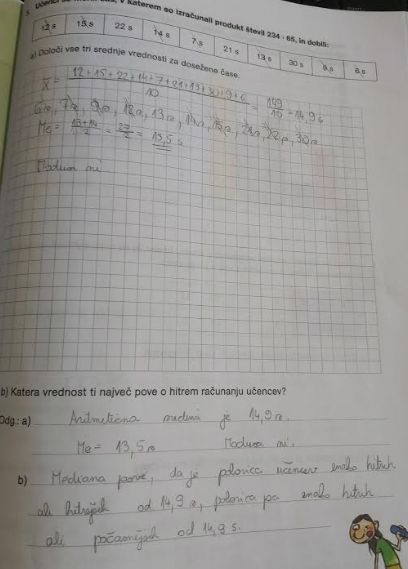 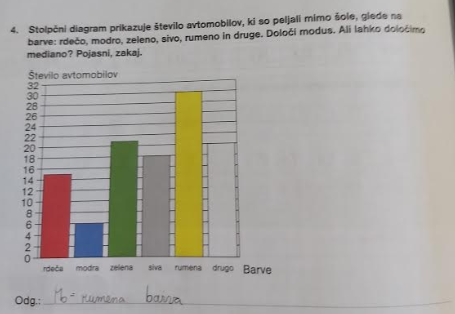 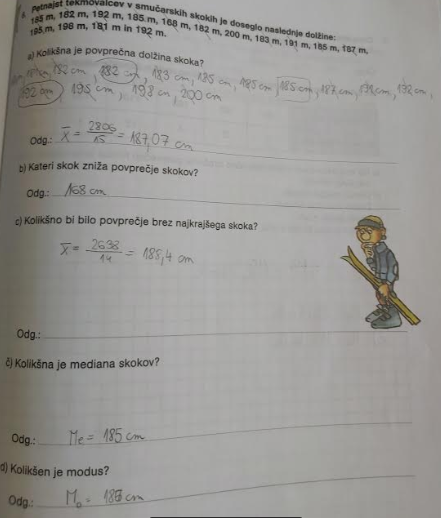 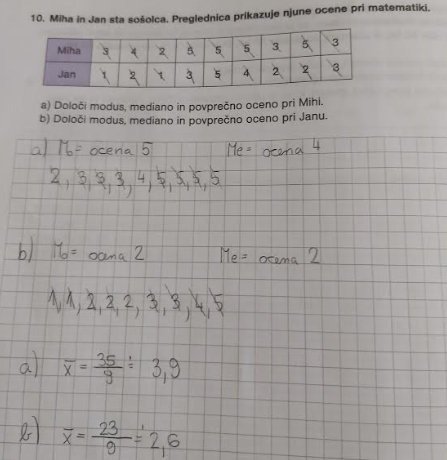 1. URAOBRAVNAVA NOVE UČNE SNOVI: KOMBINATORIČNO DREVOV življenju velikokrat izbiramo med različnimi možnostmi. Včasih nas zanima skupno število vseh možnosti pri odločanju. Pomaga nam lahko kombinatorično drevo. V SDZ (5. del) si preberi učno snov na str. 117, 118.V zvezek zapiši naslov: KOMBINATORIČNO DREVO.KOMBINATORIČNO DREVO je drevesni diagram, v katerem veje izhajajo iz začetnega vozlišča in se v sakem vozlišču ponovno razvejijo. Iz tega prikaza ugotovimo število vseh možnih kombinacij izbir.Zapiši naslednjo nalogo:Tine ima rdečo, zeleno, modro in rumeno žogo. Vsaka žoga je v dveh velikostih. Na koliko načinov lahko Tine izbere dve izmed žog, če vedno izbere eno veliko in eno majhno žogo? Razporeditev nariši v zvezek (razporeditev si oglej v iučbeniku: https://eucbeniki.sio.si/matematika7/780/index3.html ):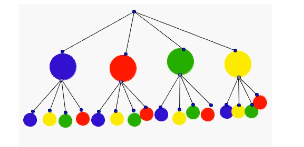 Tine lahko izbere žogi na  načinov.V SDZ (5. del) reši naslednje naloge: str. 118, 119/ 1, 2, 32. URAOBRAVNAVA NOVE UČNE SNOVI: POSKUS. DOGODEK. VRSTE DOGODKOV. VERJETNOST DOGODKA.V iučbeniku: https://eucbeniki.sio.si/mat9/927/index.html preberi, kaj je POSKUS, DOGODEK, IZID, DOGODEK in katere VRSTE DOGODKOV poznamo. Reši kakšno nalogo.V SDZ (5. del) je ta učna snov na str. 121 in 122.V zvezek si zapiši:POSKUS je dejanje, ki ga opravimo po natanko določenih navodilih. Vsak poskus ponuja različno število izidov.DOGODEK je pojav, ki je povezan z izidom poskusa. Lahko se zgodi ali pa tudi ne.FREKVENCA DOGODKA je število nastopov tega dogodka pri vseh poskusih.Reši nalogo v iučbeniku: https://eucbeniki.sio.si/mat9/927/index1.html, pri kateri razlikuješ med poskusom in dogodkom.V zvezek si zapiši:VRSTE DOGODKOV:GOTOV dogodek – se zgodi pri vsaki ponovitvi poskusa,NEMOGOČ dogodek – se ne zgodi pri nobeni ponovitvi poskusa,SLUČAJEN dogodek – se pri poskusu zgodi ali pa ne.VERJETNOST DOGODKA je odvisna od tega, kako pogosto se opazovani dogodek zgodi pri velikem številu ponovitev istega poskusa.V SDZ (5. del) reši naslednje naloge: str. 124, 125/ 7, 8, 9